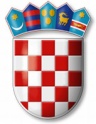 REPUBLIKA HRVATSKAVARAŽDINSKA  ŽUPANIJASREDNJA ŠKOLA LUDBREG   KLASA: URBROJ: U Ludbregu 15. srpnja 2019. Na temelju čl. 16. st. 6. Zakona o udžbenicima i drugim obrazovnim materijalima za osnovnu i srednju školu  (NN 116/18) ravnatelj Srednje škole Ludbreg donosi ODLUKU  o korištenju komercijalnih drugih obrazovnih materijala Od školske godine 2019./2020. za prvi razred obrazovnog programa Strojarski računalni tehničar u upotrebi će biti sljedeći drugi obrazovni materijali: HRVATSKA I SVIJET 1, radna bilježnica povijesti za prvi razred četverogodišnjih strukovnih škola, Zdenko Samaržija.. Školska knjigTEHNIČKO CRTANJE 1, radna bilježnica za tehničko crtanje i nacrtnu geometriju za 1. razred tehničkih škola u području strojarstva i brodogradnje, Jerko PandžićOd školske godine 2019./2020. za prvi razred trogodišnjih strukovnih programa u upotrebi će biti sljedeći drugi obrazovni materijali: HRVATSKI JEZIK I KNJIŽEVNOST 1, radna bilježnica za prvi razred trogodišnje srednje strukovne škole, Andreja Jureković Perković, Marija Matković, Školska knjiga,  2015.HIGIJENA,  radna bilježnica, Vesna Kostović-Vranješ, Školska knjiga, 2009.Od školske godine 2019./2020. za drugi razred obrazovnog programa Strojarski računalni tehničar u upotrebi će biti sljedeći drugi obrazovni materijali: HRVATSKA I SVIJET 2, radna bilježnica povijesti za drugi razred četverogodišnjih strukovnih škola, Zdenko Samaržija, Školska knjigaELEMENTI STROJEVA, radna bilježnica za 2. razred tehničkih škola u području strojarstva i brodogradnje, J.Pandžić, B.PasanovićHRVATSKI JEZIK 2, radna bilježnica za drugi razred četverogodišnjih strukovnih škola, Snježana Zrinjan, Alfa, 2014.SOLUTIONS INTERMEDIATE, radna bilježnica, Tim Falla i Paul A. Davies, izdavač Oxford University Press, 2nd edition.Od školske godine 2019./2020. za drugi razred trogodišnjih strukovnih programa u upotrebi će biti sljedeći drugi obrazovni materijali: HRVATSKI JEZIK I KNJIŽEVNOST 2, radna bilježnica za  drugi  razred trogodišnje srednje strukovne škole,  Andreja Jureković Perković, Marija Matković, Školska knjiga,  2015.PEKARSTVO 2,  radna bilježnica, Tatjana Abramović, Školska knjiga, 2010.Od školske godine 2019./2020. za treći razred opće gimnazije u upotrebi će biti sljedeći drugi obrazovni materijali: FON-FON 3, radna bilježnica iz hrvatskoga jezika za 3. razred gimnazije, Dragica Dujmović Markusi, Terezija Pavić-Pezer, Pofil, 2014. Od školske godine 2019./2020. za treći razred trogodišnjih strukovnih programa u upotrebi će biti sljedeći drugi obrazovni materijali: HRVATSKI JEZIK I KNJIŽEVNOST 3, radna bilježnica za  treći  razred trogodišnje srednje strukovne škole, Andreja Jureković Perković, Marija Matković, Školska knjiga,  2015.PEKARSTVO 2, radna bilježnica, Tatjana Abramović, Školska knjiga, 2010.Od školske godine 2019./2020. za četvrti razred opće gimnazije u upotrebi će biti sljedeći drugi obrazovni materijali: FON-FON 4, radna bilježnica iz hrvatskoga jezika za 4. razred gimnazije, Dragica Dujmović Markusi, Terezija Pavić-Pezer, Pofil, 2014. Ova odluka stupa na snagu danom donošenja.Ravnatelj:  Josip Zdelar, dipl. ing.